Kosten: Pro Person im Doppelzimmer: 	456,00 EuroEinzelzimmer-Aufschlag: 	70,00 EuroIm Preis mit inbegriffen sind:
3 x Hotelpension am Goethehaus mit FrühstückAnfahrt mit dem BusSekt und Frühstücksbrezel im BusAlle Führungen und Eintrittspreise der im Flyer aufgeführten ProgrammpunkteReisebegleitung durch die vhs 
(Frau Scheffold)Nicht mit inbegriffen sind: 
Mittag- und AbendessenWeitere Eintritte im Rahmen der FreizeitgestaltungGenusskomponenten bei der Genusstour in ErfurtBitte beachten: Teilnehmer sollten gut zu Fuß seinMindesteilnehmerzahl erforderlichBitte beachten Sie die AGB auf unserer HomepageAnmeldung bis 15.August unter:web: vhs.bad-waldsee.de
B.Scheffold@bad-waldsee.de
Tel: 07524- 49941 oder persönlich im Büro der vhs, Klosterhof 2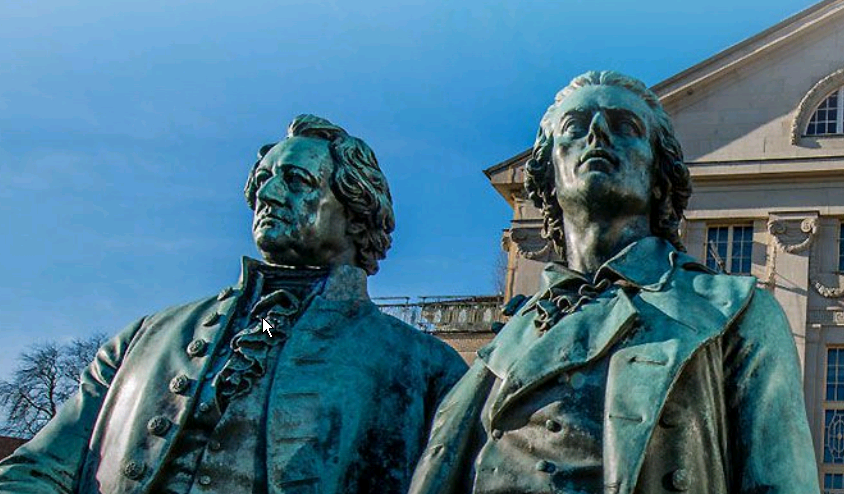 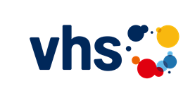 Weimar & Erfurt
    Kultur und Geschichte von ihrer besten Seite!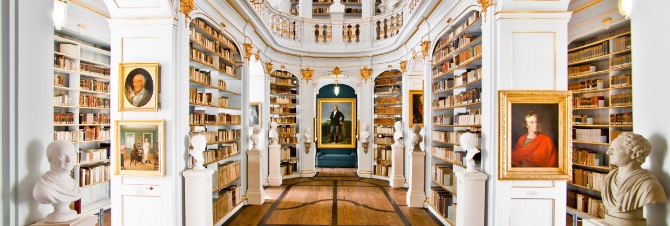 Zweite Studienreise 
  der Volkshochschule  
Bad Waldsee  05. – 08. Oktober 2020
Unser Programm für Sie: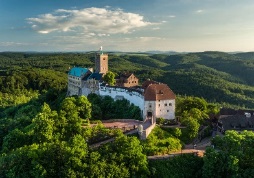 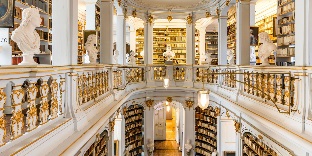 Reisezeit: 05. – 08. Oktober 2020 
Mo. 05. Oktober 202008.00 Uhr Anreise mit dem Bus, Abfahrt 
Bahnhof Bad Waldsee
15:00 Uhr Wartburg Eisenach: Palastführung 
und MuseumsrundgangWie kaum eine andere Burg in Deutschland ist 
die Wartburg über der thüringischen Stadt 
Eisenach mit der deutschen Geschichte verbunden.
Wegen ihrer herausragenden kulturgeschichtlichen 
Bedeutung wurde sie 1999 von der UNESCO zum 
„Welterbe der Menschheit“ erklärt. Die Wartburg 
war Wohn- und Wirkungsstätte der bis 
heute verehrten heiligen Elisabeth und bot dem 
geächteten Martin Luther Exil, der hier das Neue 
Testament übersetzte.
ca. 17:30 Uhr Ankommen im HotelHOTELPENSION
Am Goetheplatz
Frauentorstraße 1399423 Weimar
www.pension-am-goethehaus.de
Freies Angebot am Abend: Gemeinsamer Besuch 
einer Gaststätte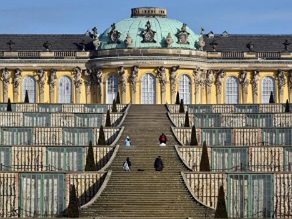 